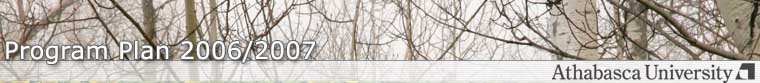 Program Requirements | Advising Services | 2006/2007 Program Plans | GlossaryThe program plans are intended to assist you in planning a program.  Please refer to the official regulations, 
English & History.

